§1016-A.  Duties and liability of the candidate and treasurer1.  Keeping required records.  The candidate or treasurer shall keep records of contributions and expenditures as required by section 1016, chapter 14 and the commission's rules.  If the candidate keeps the records, the candidate shall provide the treasurer or deputy treasurer with access to the records for the purpose of filing complete and accurate campaign finance reports.  The candidate and treasurer are jointly responsible for ensuring that the campaign keeps all records required by law.[PL 2013, c. 334, §9 (NEW).]2.  Filing campaign finance reports.  The treasurer shall file complete and accurate campaign finance reports as required by section 1017.  The treasurer may delegate the filing of the reports to the deputy treasurer.[PL 2013, c. 334, §9 (NEW).]3.  Liability for violations.  The commission may hold the candidate and treasurer jointly and severally liable for any penalties assessed for violations of the financial reporting or record-keeping requirements of this chapter, chapter 14 and the commission's rules.  If the deputy treasurer files reports for the campaign, the commission may hold the deputy treasurer jointly and severally liable for any penalties related to reports filed by the deputy treasurer.[PL 2013, c. 334, §9 (NEW).]SECTION HISTORYPL 2013, c. 334, §9 (NEW). The State of Maine claims a copyright in its codified statutes. If you intend to republish this material, we require that you include the following disclaimer in your publication:All copyrights and other rights to statutory text are reserved by the State of Maine. The text included in this publication reflects changes made through the First Regular Session and the First Special Session of the131st Maine Legislature and is current through November 1, 2023
                    . The text is subject to change without notice. It is a version that has not been officially certified by the Secretary of State. Refer to the Maine Revised Statutes Annotated and supplements for certified text.
                The Office of the Revisor of Statutes also requests that you send us one copy of any statutory publication you may produce. Our goal is not to restrict publishing activity, but to keep track of who is publishing what, to identify any needless duplication and to preserve the State's copyright rights.PLEASE NOTE: The Revisor's Office cannot perform research for or provide legal advice or interpretation of Maine law to the public. If you need legal assistance, please contact a qualified attorney.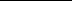 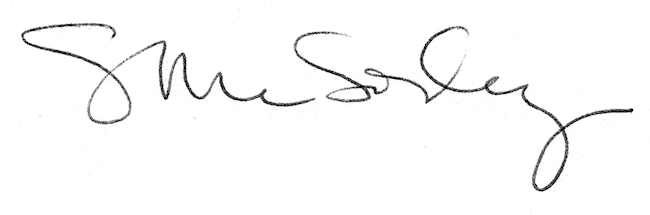 